Trip Profile Special notes 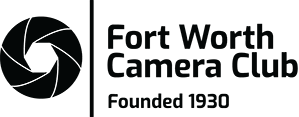 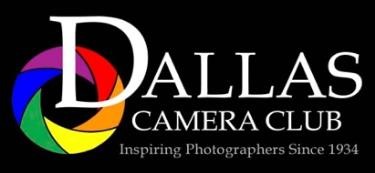 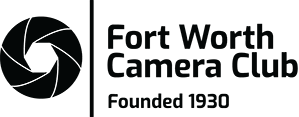 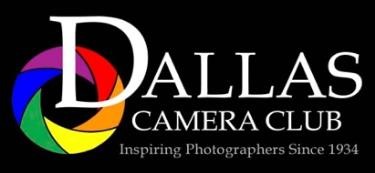 Topic Details Trip Name Oakwood Cemetery, Fort Worth Short Description Historic cemetery opened in 1879, with graves of FW business and political leaders, governors, civil war veterans.   Web Site http://www.oakwoodcemetery.net/index_files/Conta ct.htm  Contributor/email For assistance, contact the cemetery.  (Submitted by Carolyn Bobo, cgbobo6311@att.net) Travel Time Accessible from downtown FW and I-35W Date trip taken 2019 Points of Interest Excellent panoramic fall and winter sunset view of downtown Fort Worth; variety of tombstones, crypts; graves include ordinary people, plus ranchers W.T. and Electra Waggoner, Gov. Charles Culberson, Maj. Horace Carswell, John Peter Smith Address for Mapping Software 701 Grand Ave., Fort Worth 76164 Cemetery remains in use, so be mindful of services in progress. Normal safety precautions; ghosts. Restrictions / Safety Issues Gates open 7 am-6 pm. Office open 8 am-4 pm. Photographer must leave before 6 pm or will be locked in, which affects sunset view of downtown. Entry Fee None; drive into main gate and follow roads.    Lodging Suggestions Day trip  Dining Suggestions Steak and Mexican restaurants, including Joe T. Garcia’s (cash only), nearby on North Main Street and Stockyards area.  Best Shooting Time of Day  3 pm to about 5:30 pm,  mid-October through January to photograph downtown FW sunset skyline. Otherwise, anytime - trees create dappled lighting Primary GPS Coordinate Latitude: 32.7694016 Longitude 97.3475037 ID Note 1 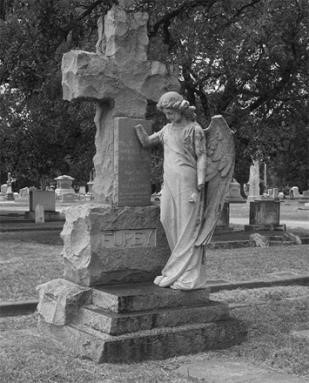 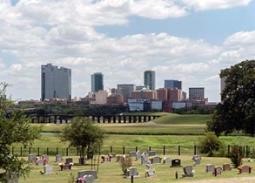 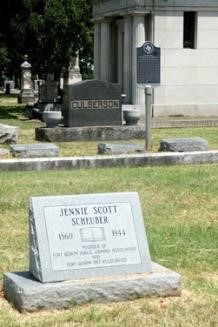 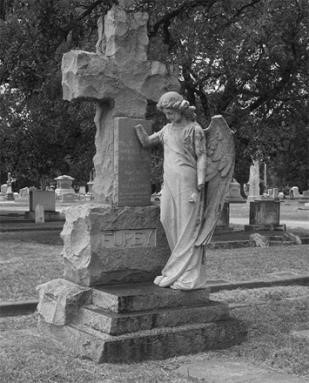 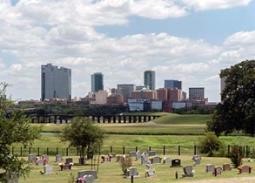 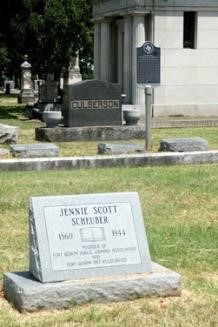 2 